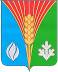 СОВЕТ ДЕПУТАТОВМуниципальное образование сельское поселение Костинский  сельсоветКурманаевского района Оренбургской области(третьего созыва)ПОСТАНОВЛЕНИЕ04.05. 2016                                                                                                                             № 2Об утверждении Положения «О порядке сообщения депутатами Совета депутатов муниципального образования Костинский сельсовет Курманаевского района  о возникновении личной заинтересованности при осуществлении своих полномочий, которая приводит или может привести к конфликту интересов»В соответствии с Федеральным законом от 6 октября 2003 года № 131-ФЗ «Об общих принципах организации местного самоуправления в Российской Федерации», Федеральным законом от 25 декабря 2008 года № 273 –ФЗ  «О противодействии коррупции»:1. Утвердить Положение «О порядке сообщения  депутатами Совета депутатов муниципального образования Костинский сельсовет Курманаевского района  о возникновении личной заинтересованности при осуществлении своих полномочий, которая приводит или может привести к конфликту интересов», согласно приложению.2. Контроль за исполнением настоящего постановления  оставляю за собой.3.Постановление  вступает в силу после опубликования в газете «Вестник Костинского сельсовета» и подлежит размещению на официальном сайте муниципального образования kostino-mo.ucos.ru и Председатель Совета депутатов муниципального образования 	       А.И.СаулинРазослано: в дело, прокуратура, депутатам,  Приложение к постановлению Председателя Совета депутатов 04.05.2016 №2ПОЛОЖЕНИЕО ПОРЯДКЕ СООБЩЕНИЯ  ДЕПУТАТАМИ  СОВЕТА ДЕПУТАТОВ МУНИЦИПАЛЬНОГО ОБРАЗОВАНИЯ КОСТИНСКИЙ СЕЛЬСОВЕТ КУРМАНАЕВСКОГО РАЙОНА О ВОЗНИКНОВЕНИИ ЛИЧНОЙ ЗАИНТЕРЕСОВАННОСТИ ПРИ ИСПОЛНЕНИИ ДОЛЖНОСТНЫХ ОБЯЗАННОСТЕЙ, КОТОРАЯ ПРИВОДИТ ИЛИ МОЖЕТ ПРИВЕСТИ К КОНФЛИКТУ ИНТЕРЕСОВ1. Настоящим Положением определяется порядок сообщения  депутатами Совета депутатов муниципального образования Костинский сельсовет Курманаевского района о возникновении личной заинтересованности при осуществлении своих полномочий, которая приводит или может привести к конфликту интересов.2. Депутаты обязаны в соответствии с законодательством Российской Федерации о противодействии коррупции сообщать о возникновении личной заинтересованности при осуществлении своих полномочий, которая приводит или может привести к конфликту интересов, а также принимать меры по предотвращению или урегулированию конфликта интересов.Сообщение оформляется в письменной форме в виде уведомления о возникновении личной заинтересованности при осуществлении своих полномочий, которая приводит или может привести к конфликту интересов (далее - уведомление).3. Депутаты направляют председателю Совета депутатов муниципального образования Костинский сельсовет Курманаевского района уведомление, составленное по форме согласно приложению№ 1.4. Направленные Председателю Совета депутатов уведомления рассматриваются мандатной , по вопросам муниципальной службы и по аграрным вопросам комиссией.Уведомление председателя Совета депутатов муниципального образования Костинский сельсовет Курманаевского района о возникновении у него личной заинтересованности при осуществлении своих полномочий, которая приводит или может привести к конфликту интересов направляется сразу в мандатную , по вопросам муниципальной службы и по аграрным вопросам комиссию.5. В ходе предварительного рассмотрения уведомлений  мандатная , по вопросам муниципальной службы и по аграрным вопросам комиссия имеет право получать в установленном порядке от лиц, направивших уведомления, пояснения по изложенным в них обстоятельствам и направлять в установленном порядке запросы в федеральные органы государственной власти, органы государственной власти субъектов Российской Федерации, иные государственные органы, органы местного самоуправления и заинтересованные организации.6. По результатам предварительного рассмотрения уведомлений, поступивших от депутатов, мандатной , по вопросам муниципальной службы и по аграрным вопросам комиссией подготавливается мотивированное заключение на каждое из них.Уведомления, заключения и другие материалы, полученные в ходе предварительного рассмотрения уведомлений, представляются председателю Совета депутатов муниципального образования Костинский сельсовет Курманаевского района в течение семи рабочих дней со дня поступления уведомлений в мандатную, по вопросам муниципальной службы и по аграрным вопросам комиссию. В случае направления запросов уведомления, заключения и другие материалы представляются председателю Совета депутатов в течение 45 дней со дня поступления уведомления. Указанный срок может быть продлен, но не более чем на 30 дней.7. Мандатной , по вопросам муниципальной службы и по аграрным вопросам комиссией по результатам рассмотрения ими уведомлений принимается одно из следующих решений:а) признать, что при осуществлении своих полномочий депутатом, направившим уведомление, конфликт интересов отсутствует;б) признать, что при осуществлении своих полномочий депутатом, направившим уведомление, личная заинтересованность приводит или может привести к конфликту интересов;в) признать, что депутатом, направившим уведомление, не соблюдались требования об урегулировании конфликта интересов.8. В случае принятия решения, предусмотренного подпунктом "б" пункта 7 настоящего Положения, в соответствии с законодательством Российской Федерации мандатная , по вопросам муниципальной службы и по аграрным вопросам комиссия принимает меры или обеспечивает принятие мер по предотвращению или урегулированию конфликта интересов либо рекомендует лицу, направившему уведомление, принять такие меры.9. В случае принятия решений, предусмотренных подпунктами "б" и "в" пункта 7 настоящего Положения, представляет доклад председателю Совета депутатов.Приложение № 1к Положению о порядке сообщения депутатами о возникновенииличной заинтересованностипри исполнении своих полномочий которая приводит или может привести к конфликту интересов________________________________ (отметка об ознакомлении)Председателю Совета депутатовот ___________________________________________________________ (Ф.И.О., депутата)УВЕДОМЛЕНИЕо возникновении личной заинтересованности при осуществлении полномочий депутата, которая приводитили может привести к конфликту интересовСообщаю о возникновении у меня личной заинтересованности при осуществлении полномочий депутата, которая приводит или может привести к конфликту интересов (нужное подчеркнуть).Обстоятельства, являющиеся основанием возникновения личнойзаинтересованности: ___________________________________________________________________________________________________________________________________________________________________________________Предлагаемые меры по предотвращению или урегулированию конфликта интересов: ________________________________________________________________________________________________________________Намереваюсь (не намереваюсь) лично присутствовать на заседаниимандатной , по вопросам муниципальной службы и по аграрным вопросам комиссии при рассмотрении настоящего уведомления (нужное подчеркнуть).«__» ___________ 20__ г. ___________________________  _____________________ (подпись лица,  (расшифровка подписи) направляющего уведомление)